Judges’ Orientation Toolkit - Additional DocumentationAvailable at: http://www.fedcourt.gov.au/pjdp/pjdp-toolkits Toolkits are evolving and changes may be made in future versions. For the latest version of this Additional Documentation please refer to the website - http://www.fedcourt.gov.au/pjdp/pjdp-toolkits Note: While every effort has been made to produce informative and educative tools, the applicability of these may vary depending on country and regional circumstances.	Table of ContentsSample PowerPoint PresentationsSample PowerPoint Presentation 1: Introduction and Welcome	A-17Sample PowerPoint Presentation 2: Fundamentals of Judicial Life	A-19Sample PowerPoint Presentation 3: Judicial Conduct and Ethics	A-20Sample PowerPoint Presentation 4: FSM Municipal Court	A-21Sample PowerPoint Presentation 5: Court Management	A-23Sample PowerPoint Presentation 6: Leadership Principles	A-27Sample PowerPoint Presentation 7: Due Process	A-29Sample PowerPoint Presentation 8: Criminal Law	A-31Sample PowerPoint Presentation 9: Sentencing Principles and Practices	A-34Sample PowerPoint Presentation 10: Evidence	A-37Sample PowerPoint Presentation 11: Civil Matters	A-40Sample PowerPoint Presentation 12: Civil Decisions	A-43Sample PowerPoint Presentation 13: Court Room Management	A-47Sample PowerPoint Presentation 14: Trial Management	A-48Sample PowerPoint Presentation 15: Introduction to Case Management	A-50Sample PowerPoint Presentation 16: Time Standards	A-54Sample PowerPoint Presentation 17: Exercises and Customer Service	A-57Sample PowerPoint Presentation 1: Introduction and Welcome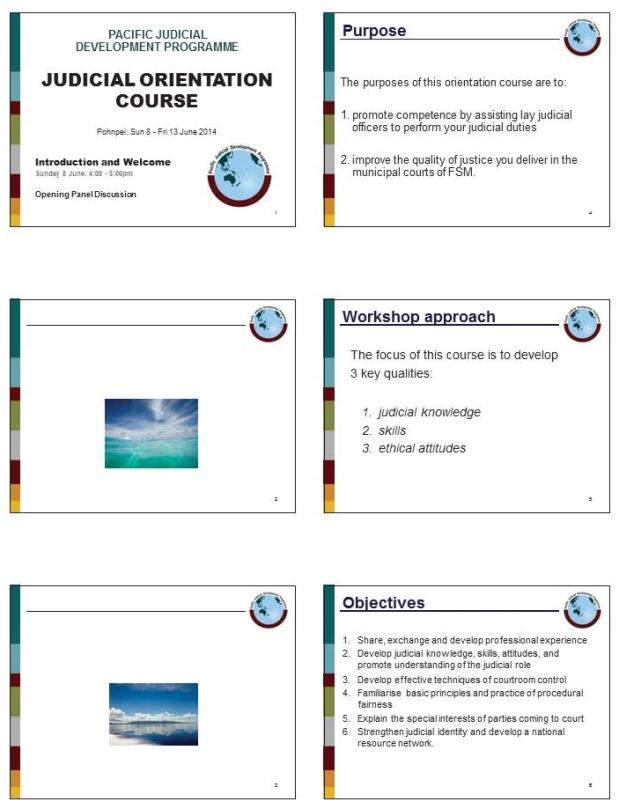 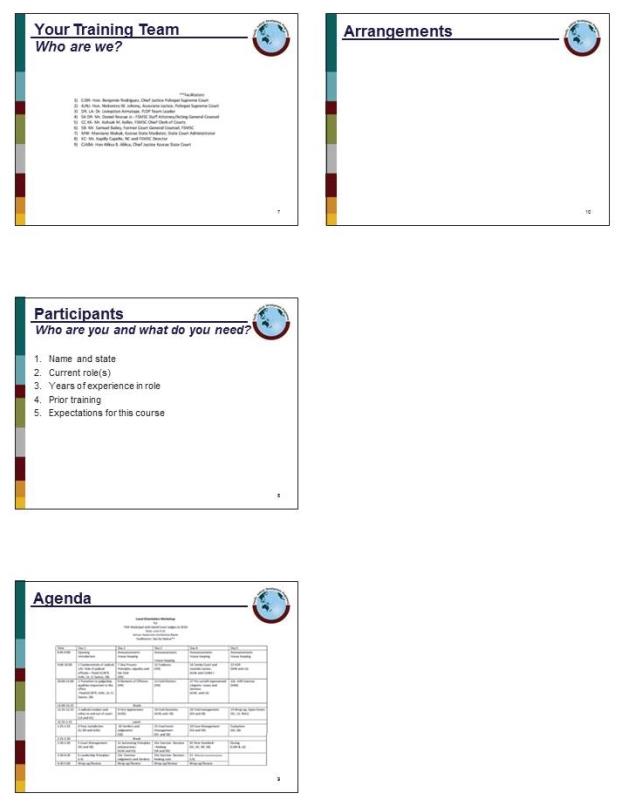 Sample PowerPoint Presentation 2: Fundamentals of Judicial Life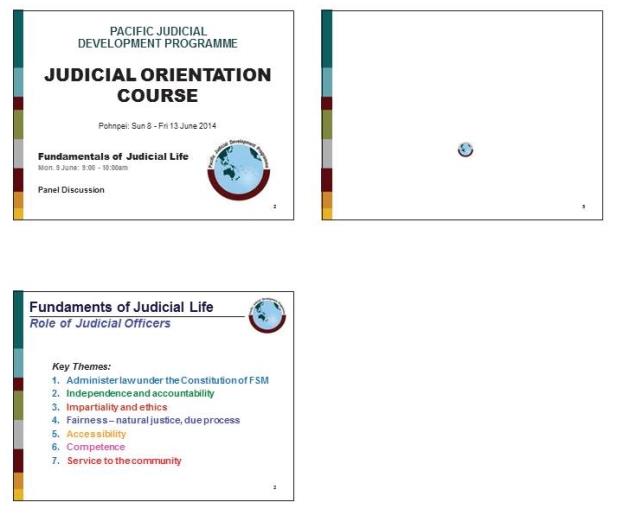 Sample PowerPoint Presentation 3: Judicial Conduct and Ethics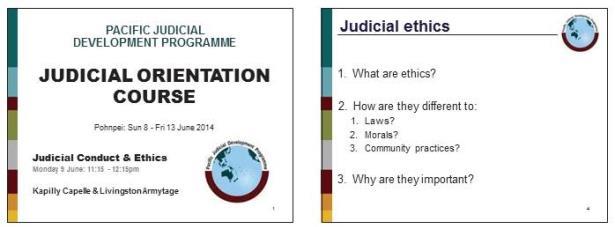 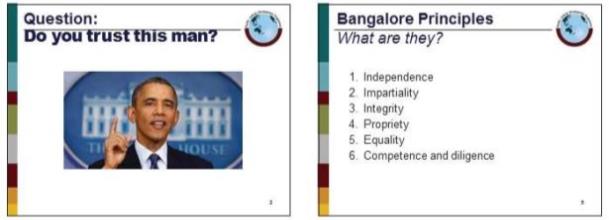 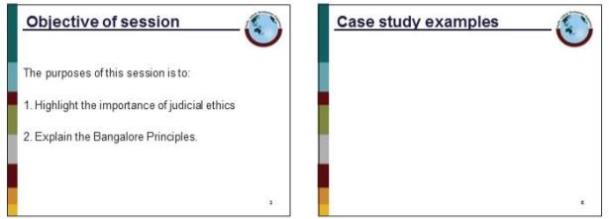 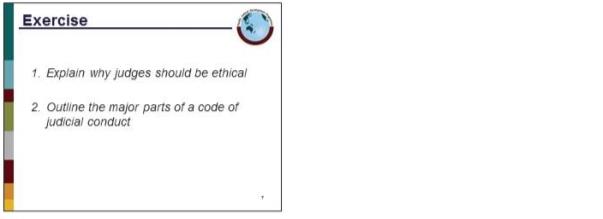 Sample PowerPoint Presentation 4: FSM Municipal Court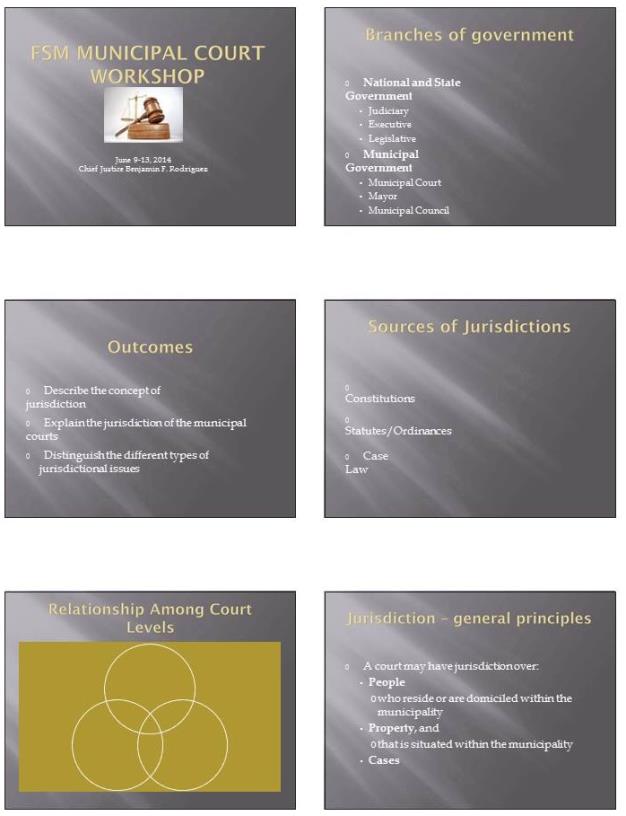 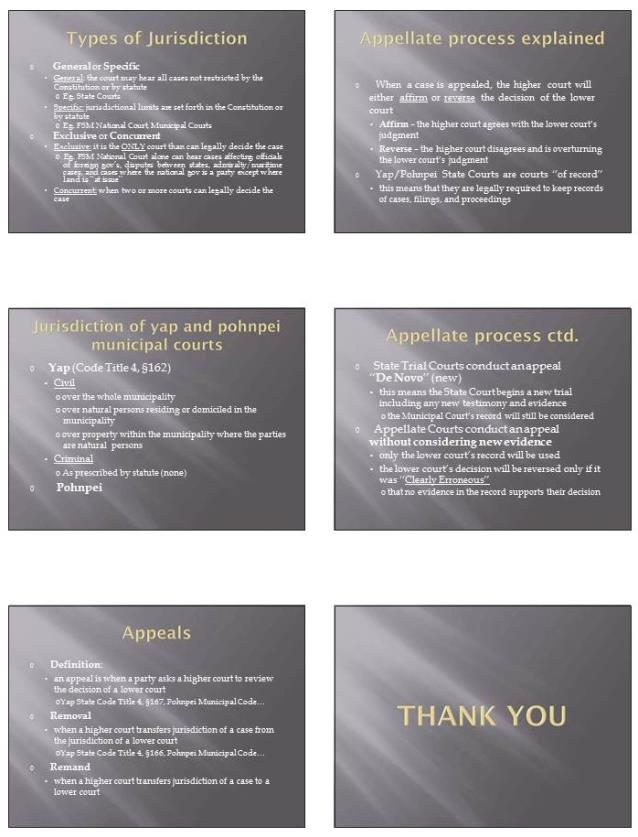 Sample PowerPoint Presentation 5: Court Management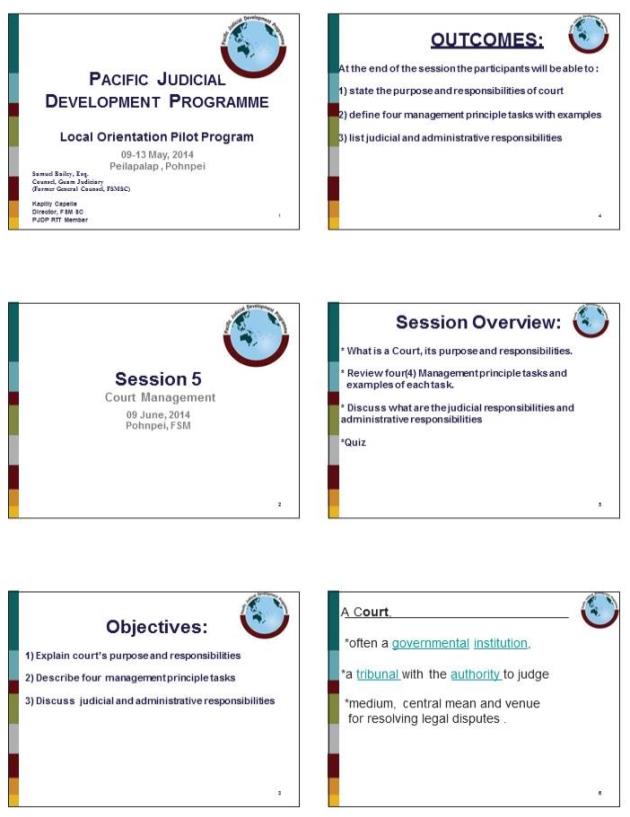 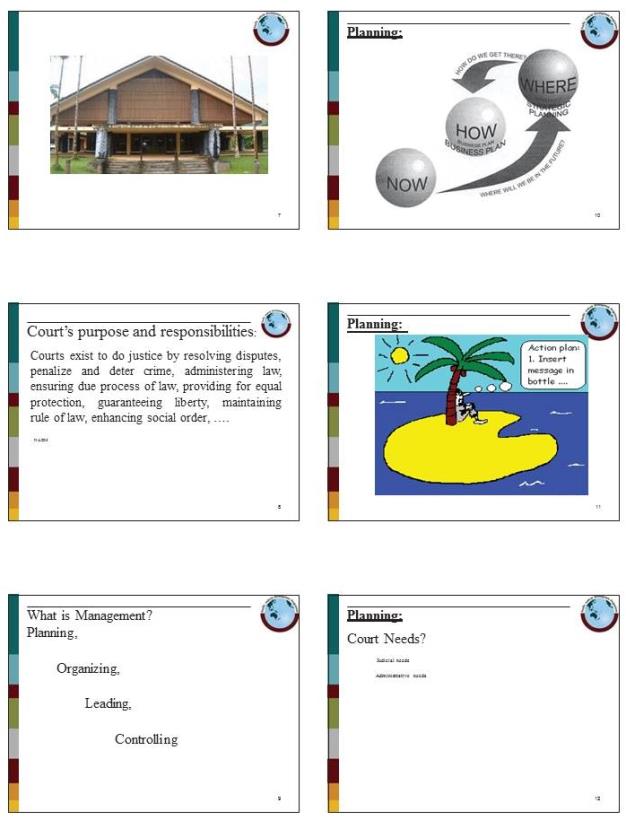 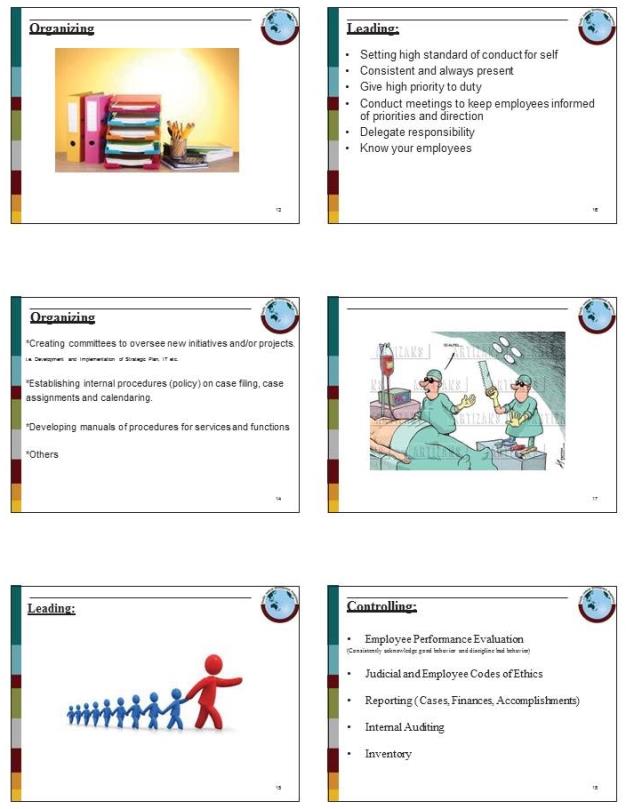 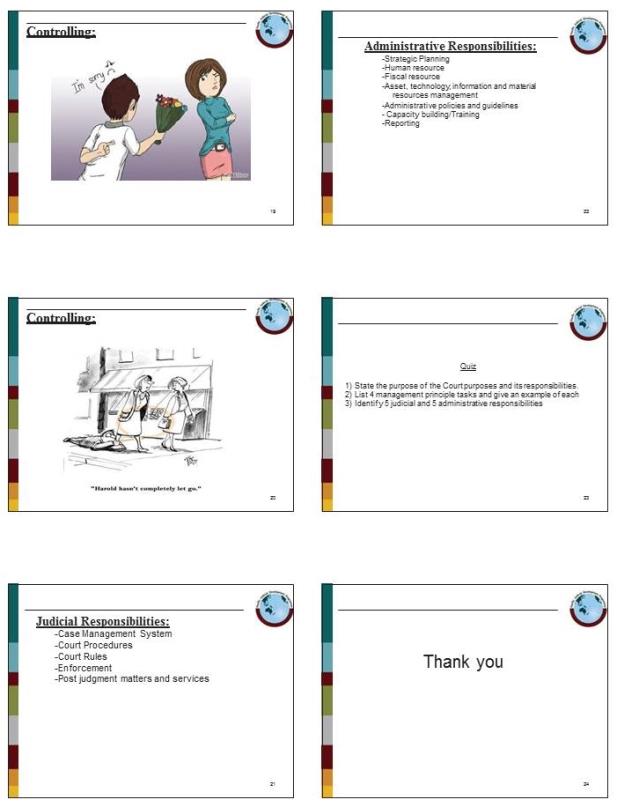 Sample PowerPoint Presentation 6: Leadership Principles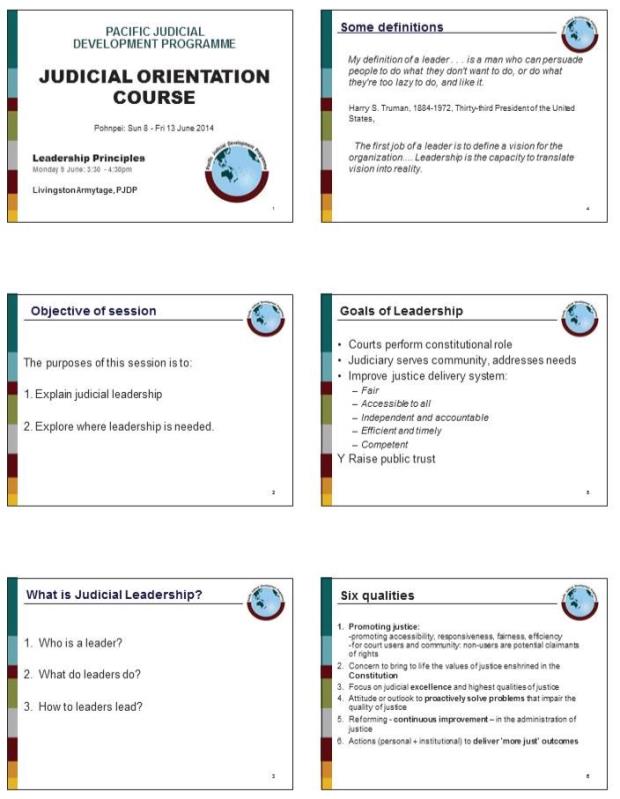 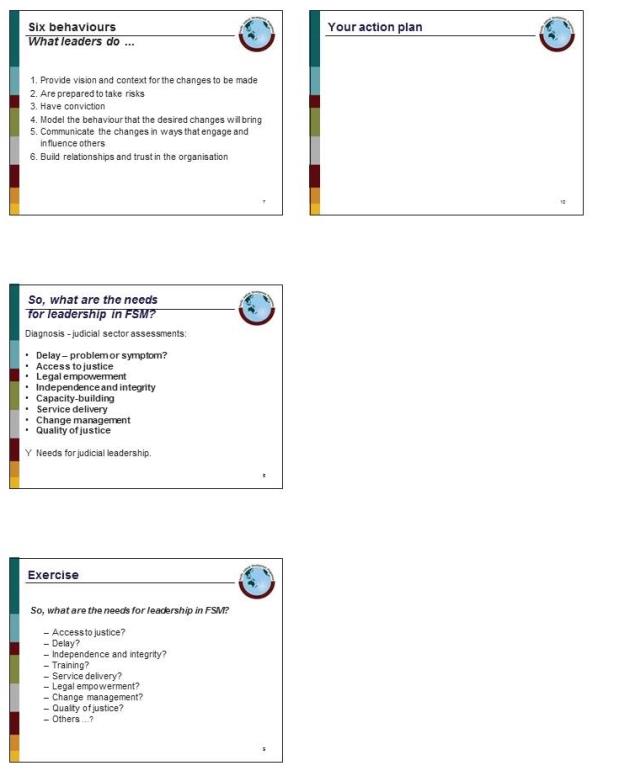 Sample PowerPoint Presentation 7: Due Process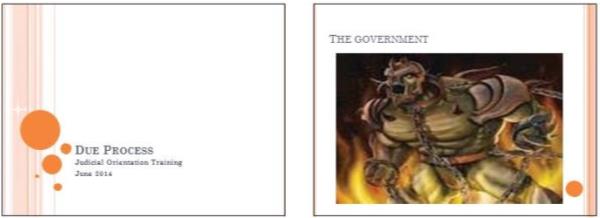 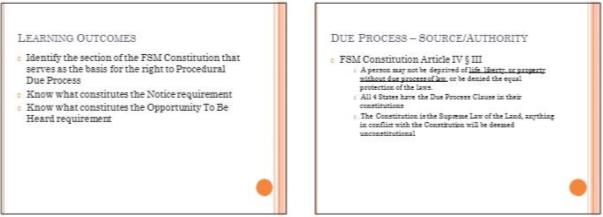 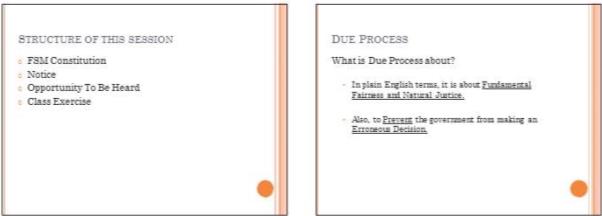 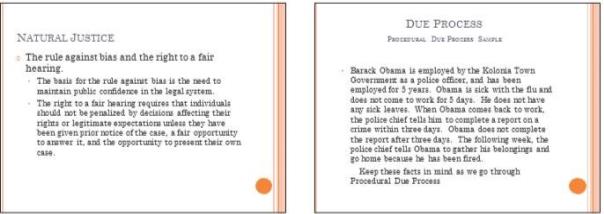 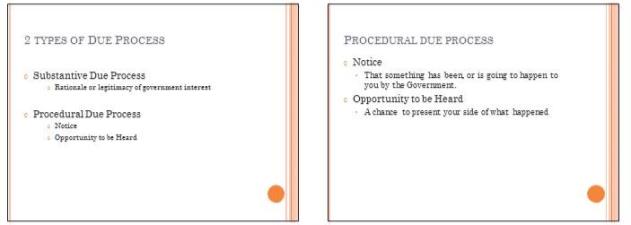 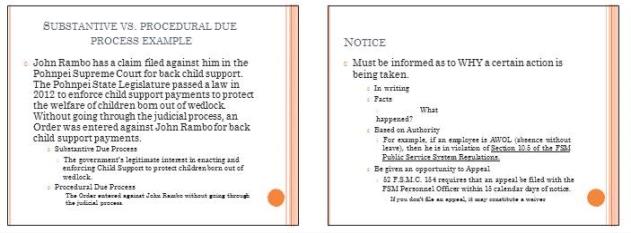 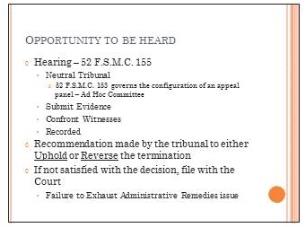 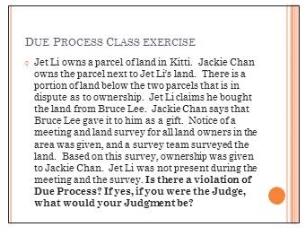 Sample PowerPoint Presentation 8: Criminal Law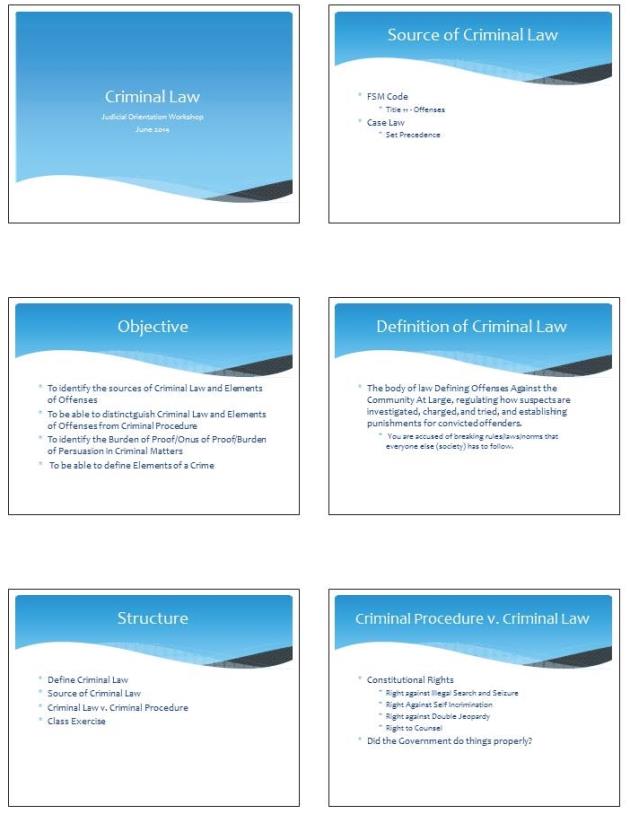 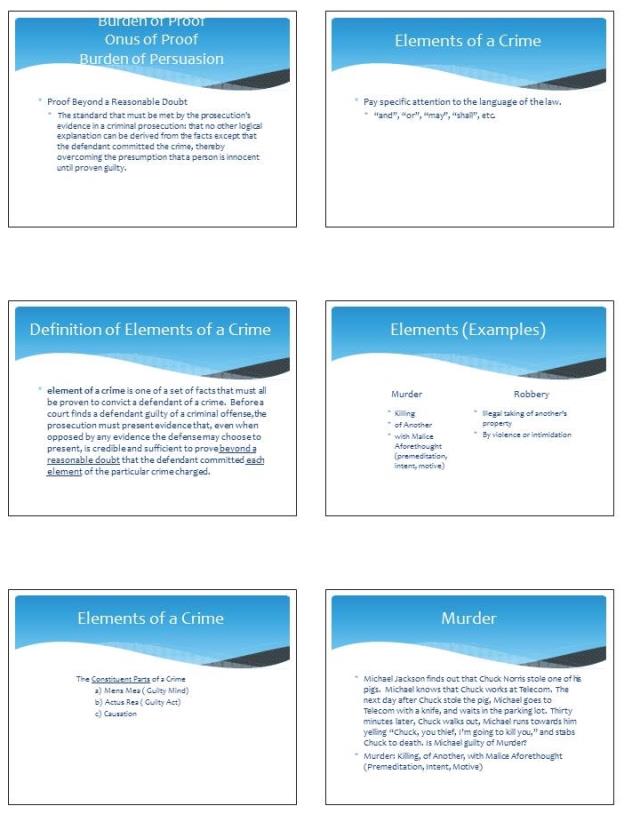 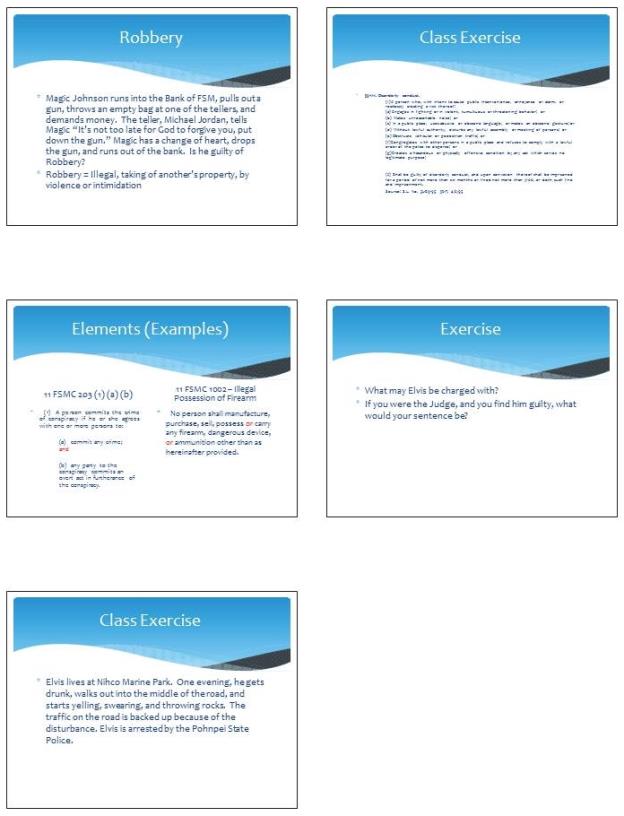 Sample PowerPoint Presentation 9: Sentencing Principles and Practices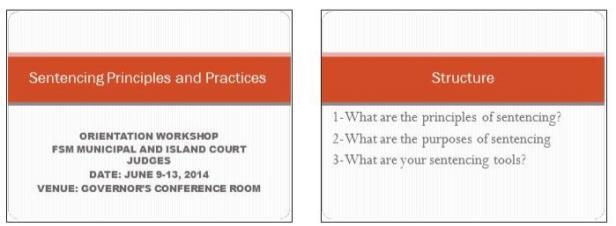 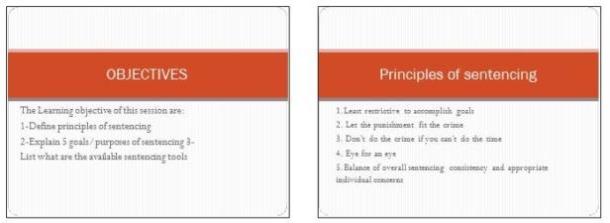 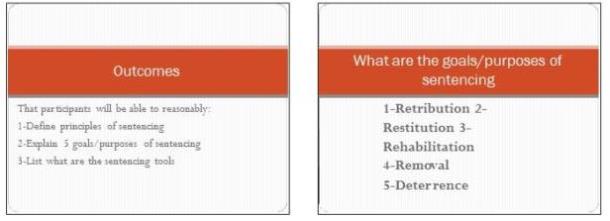 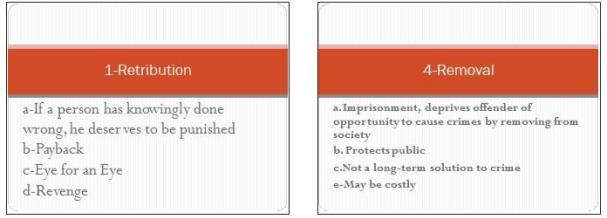 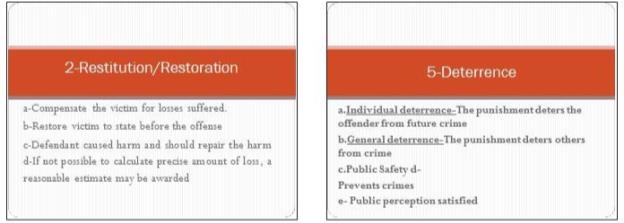 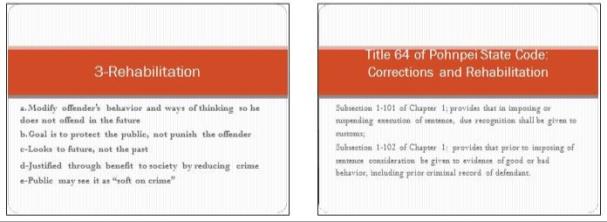 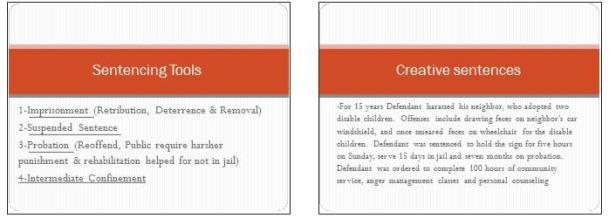 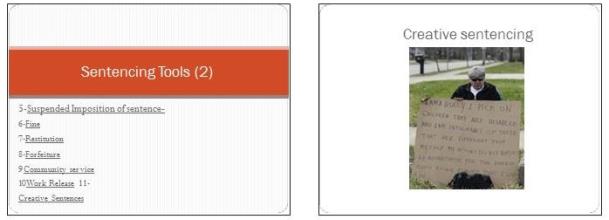 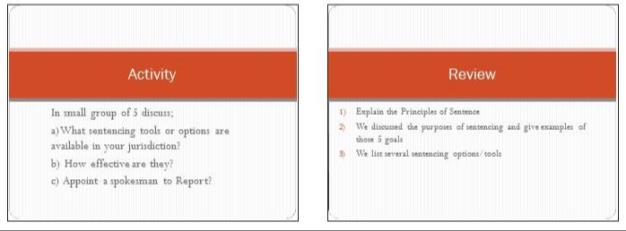 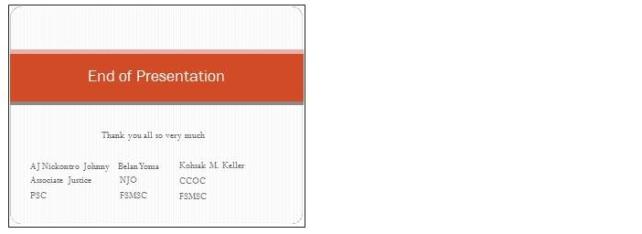 Sample PowerPoint Presentation 10: Evidence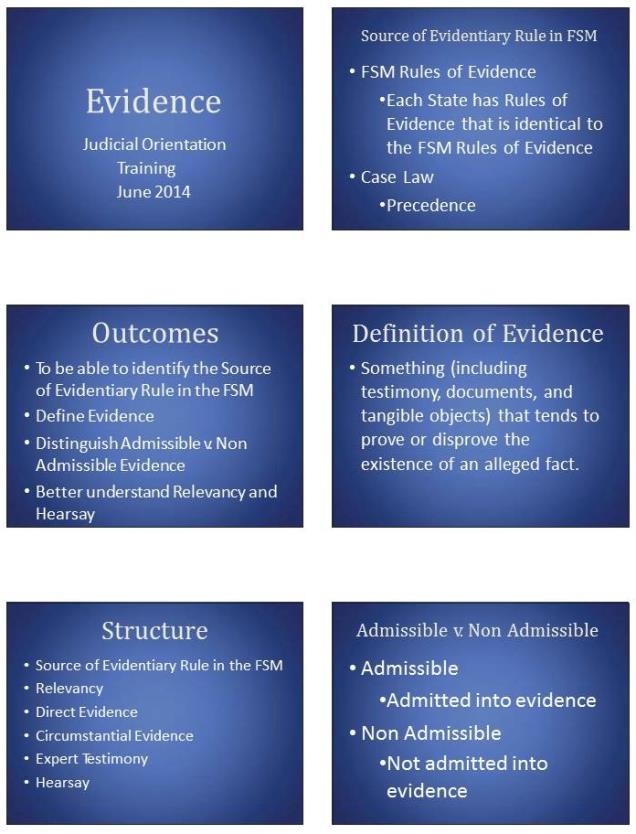 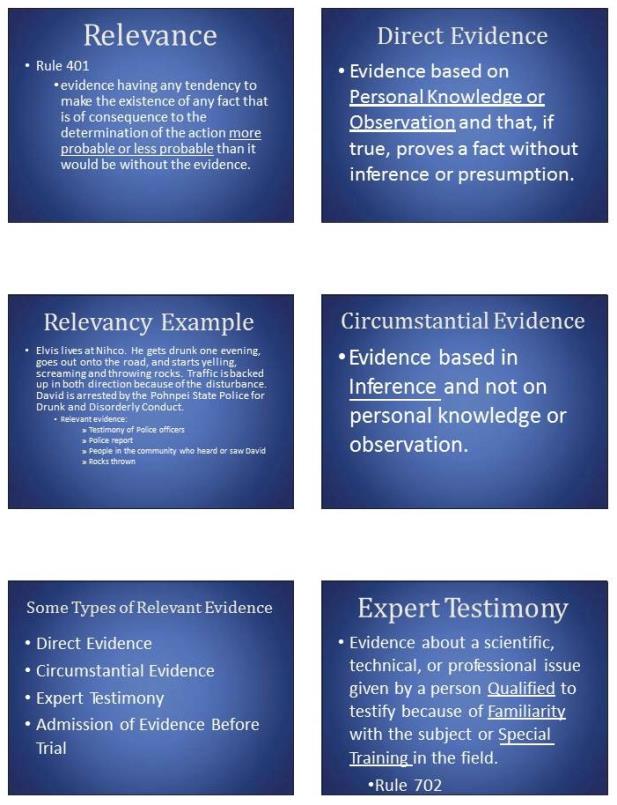 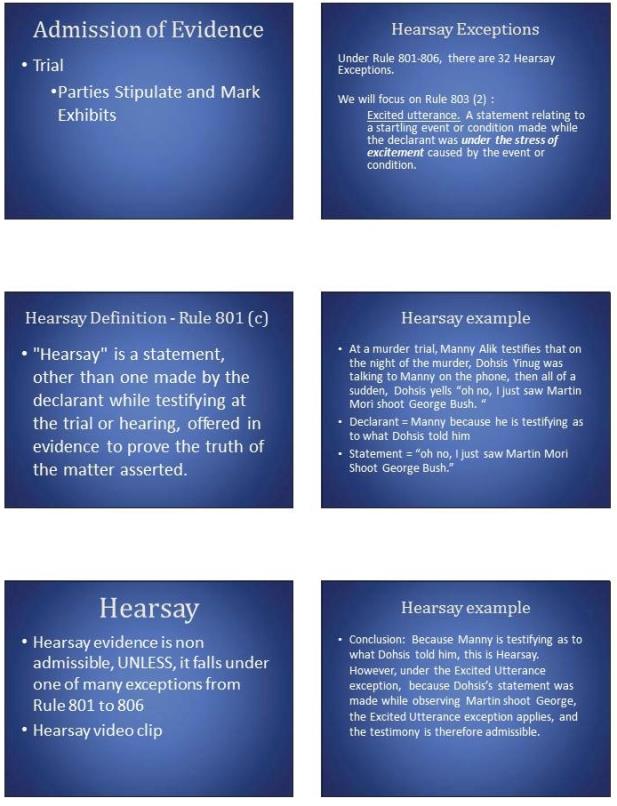 Sample PowerPoint Presentation 11: Civil Matters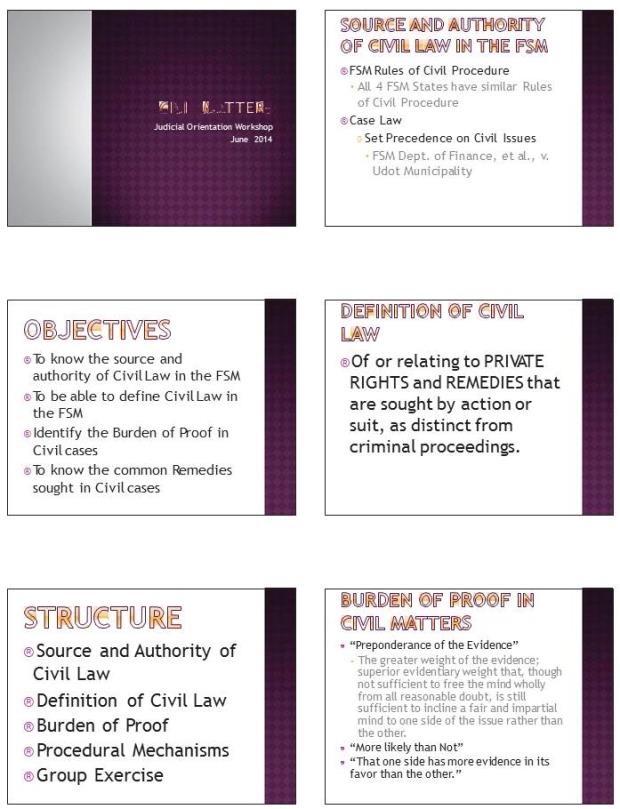 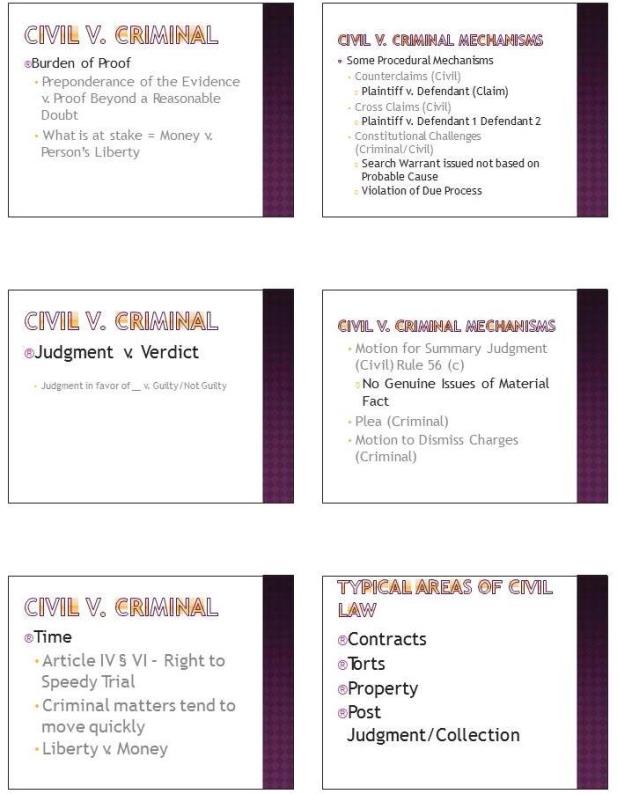 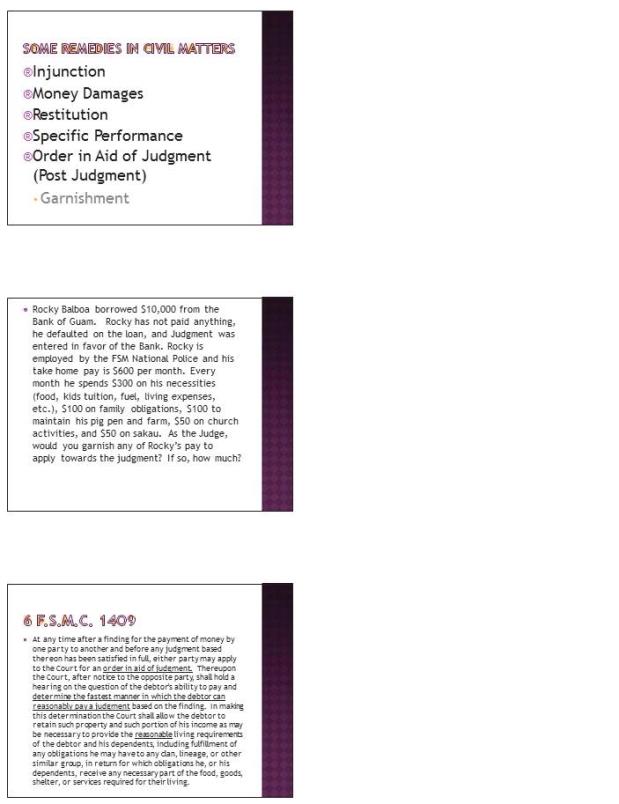 Sample PowerPoint Presentation 12: Civil Decisions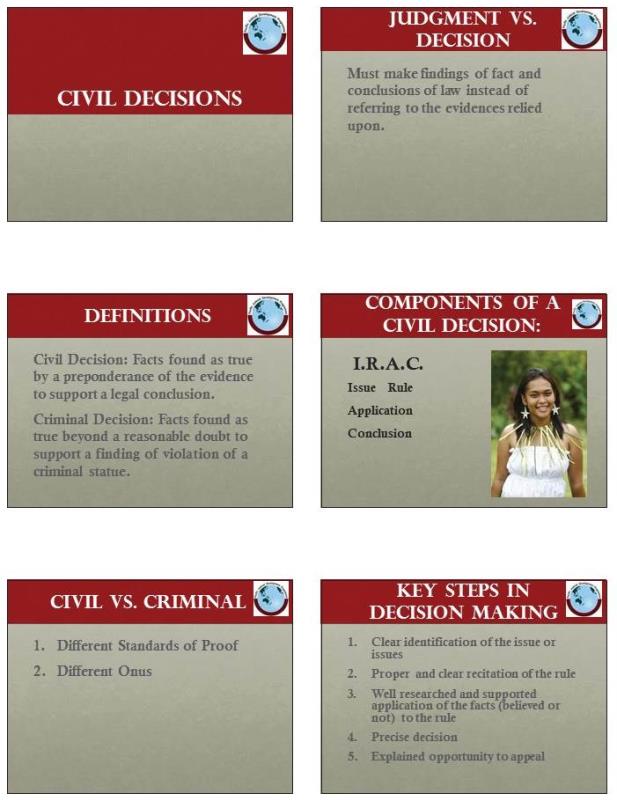 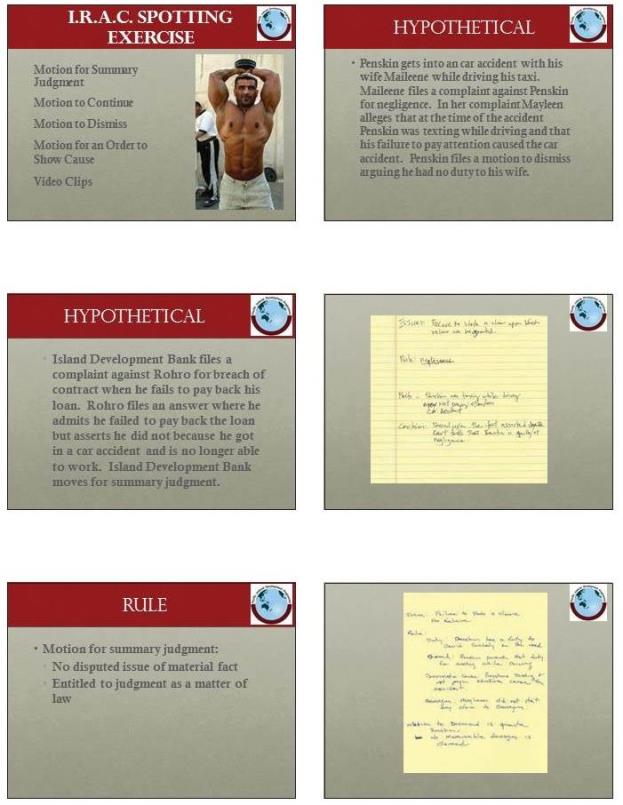 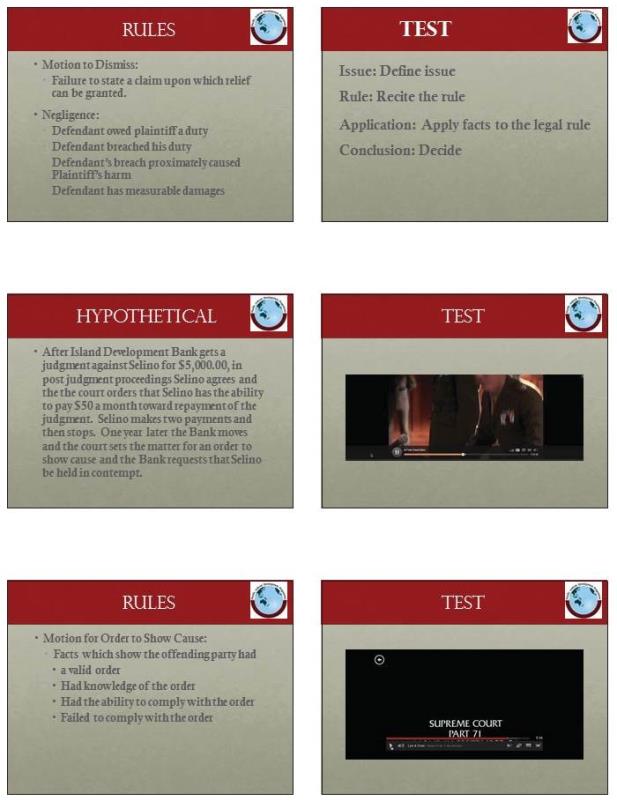 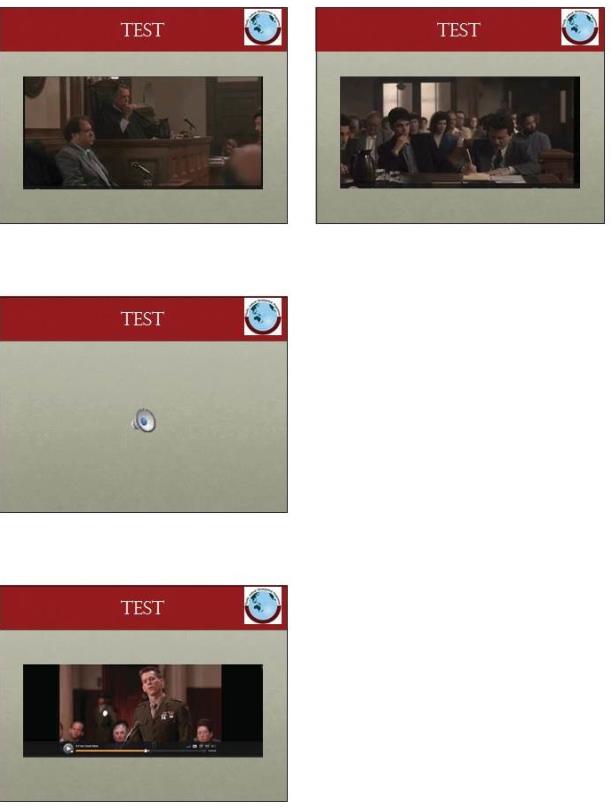 Sample PowerPoint Presentation 13: Court Room Management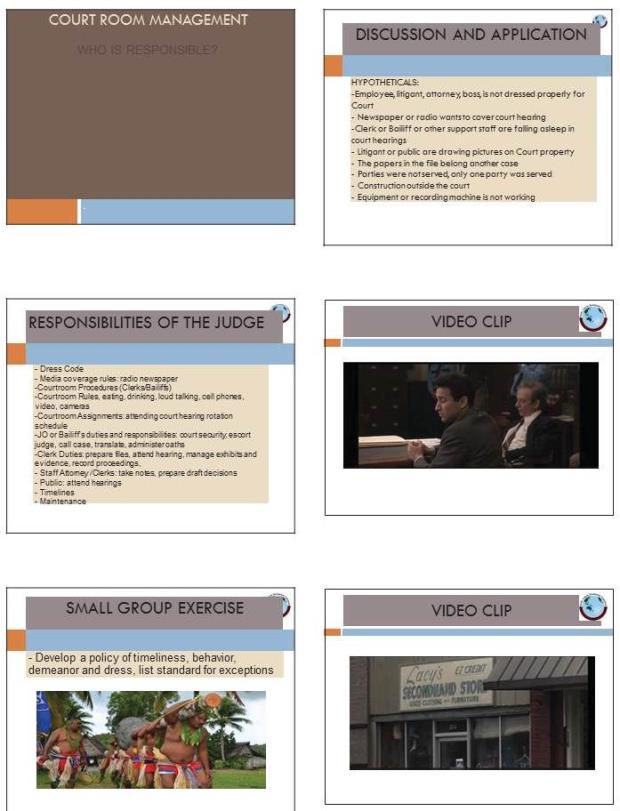 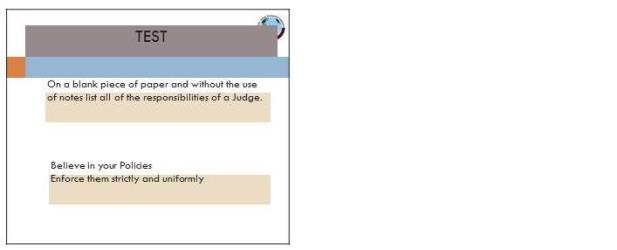 Sample PowerPoint Presentation 14: Trial Management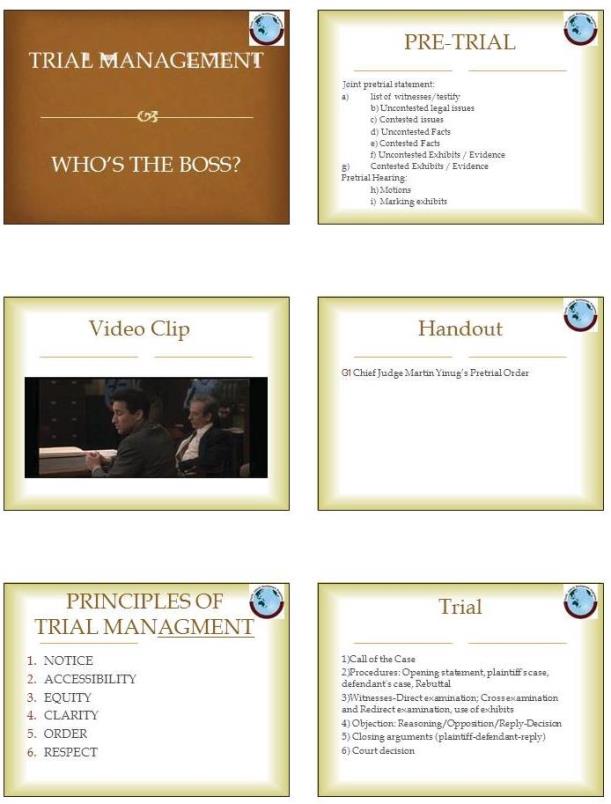 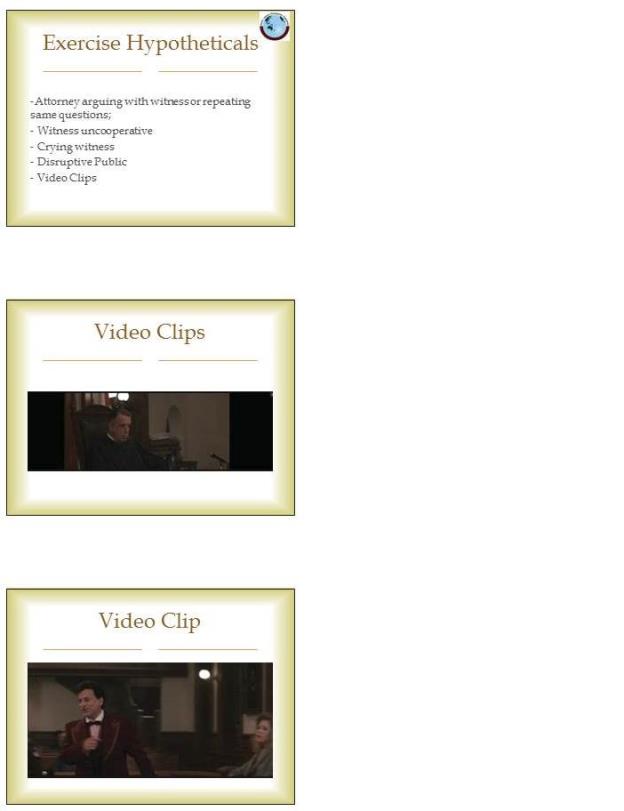 Sample PowerPoint Presentation 15: Introduction to Case Management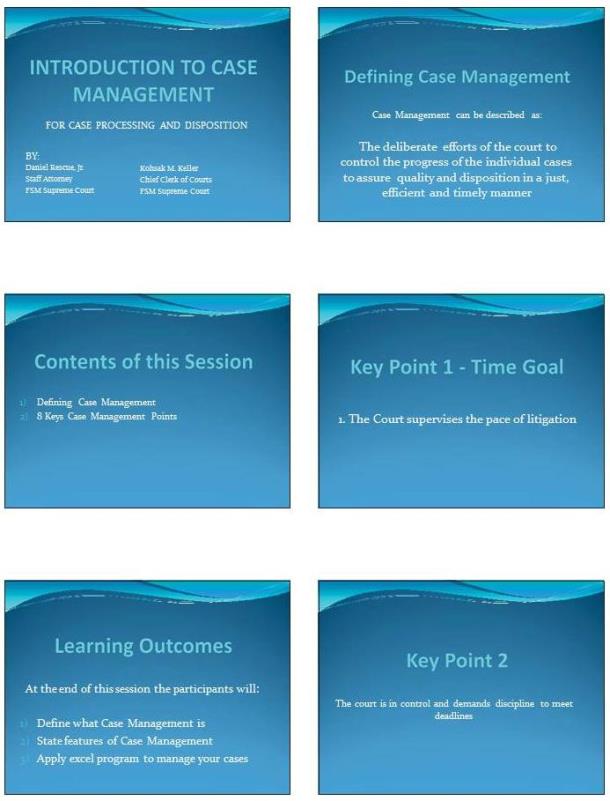 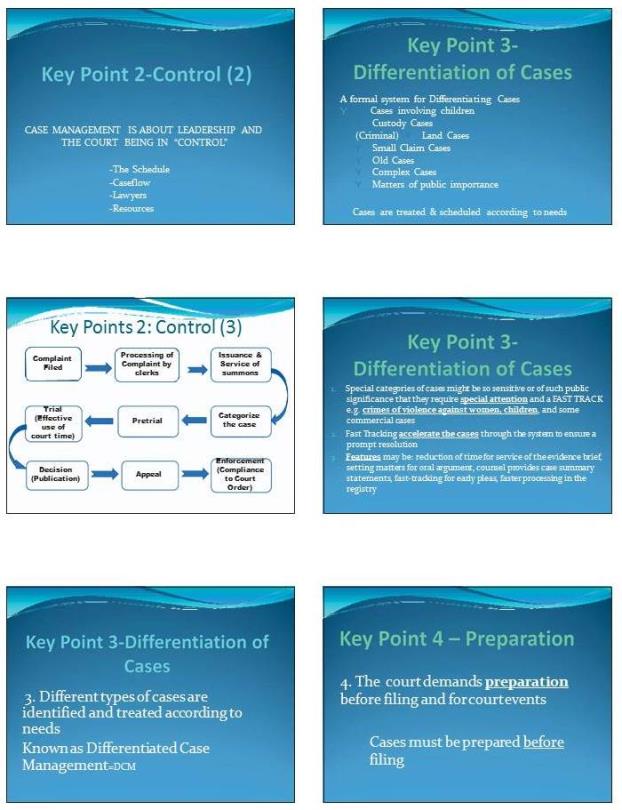 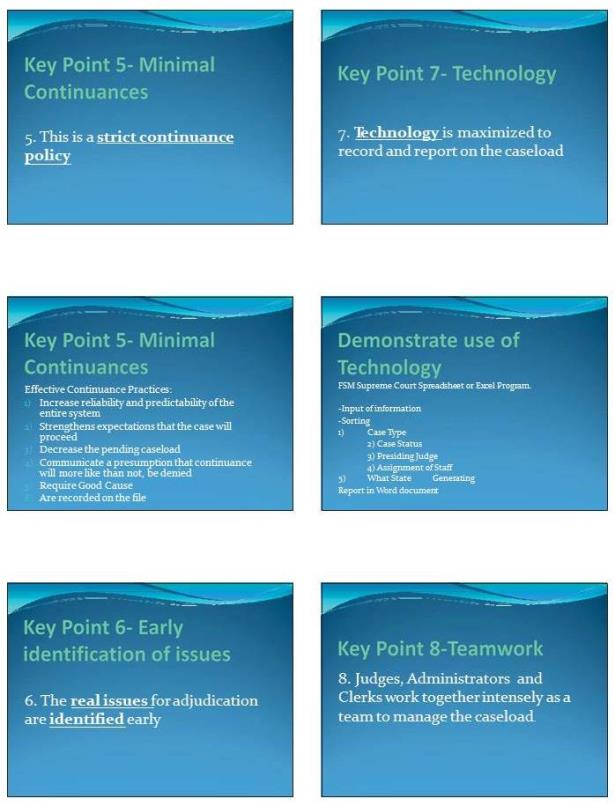 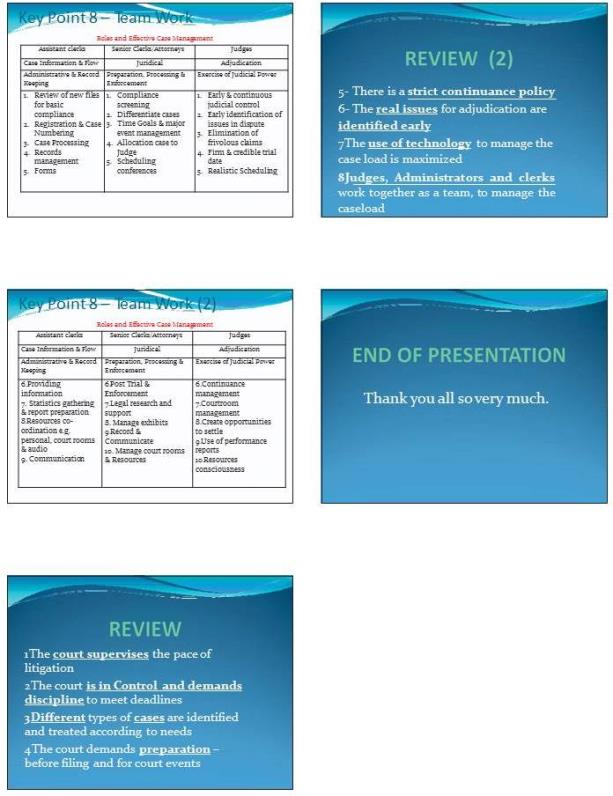 Sample PowerPoint Presentation 16: Time Standards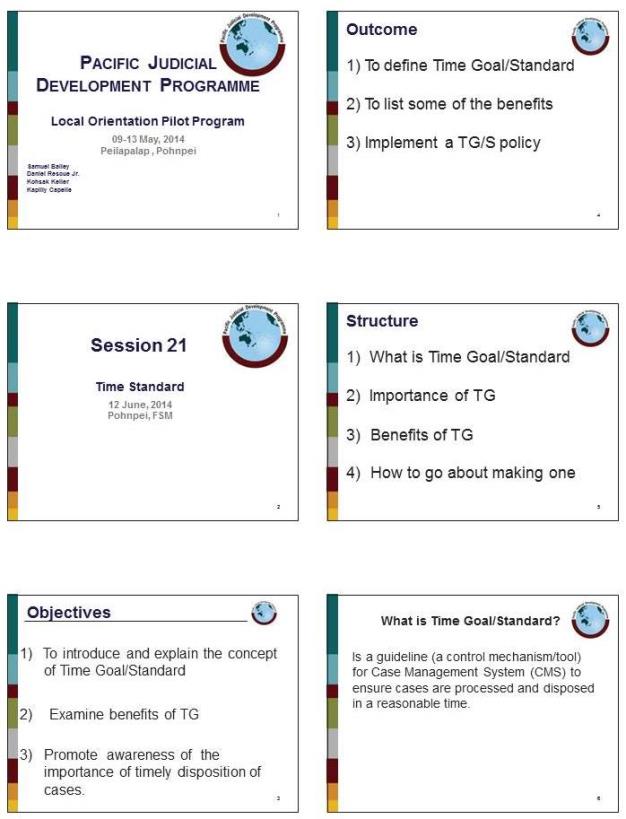 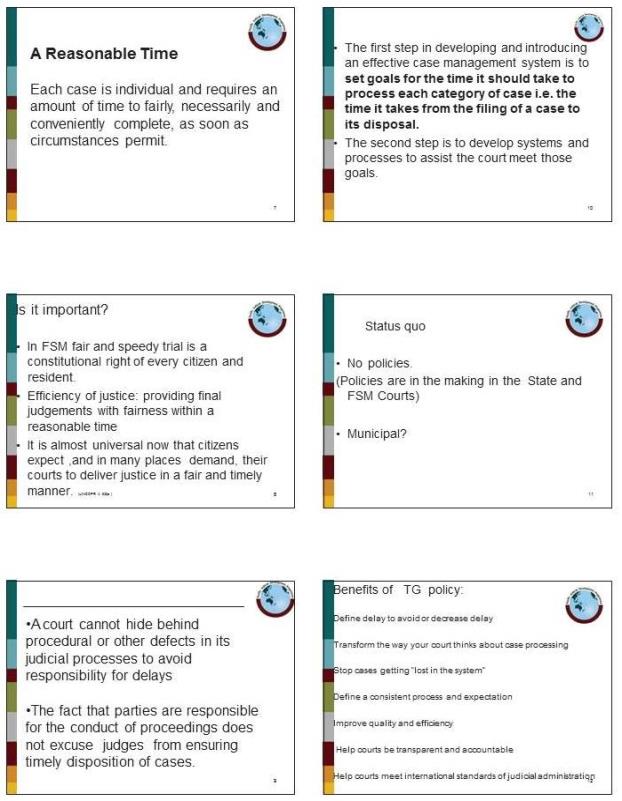 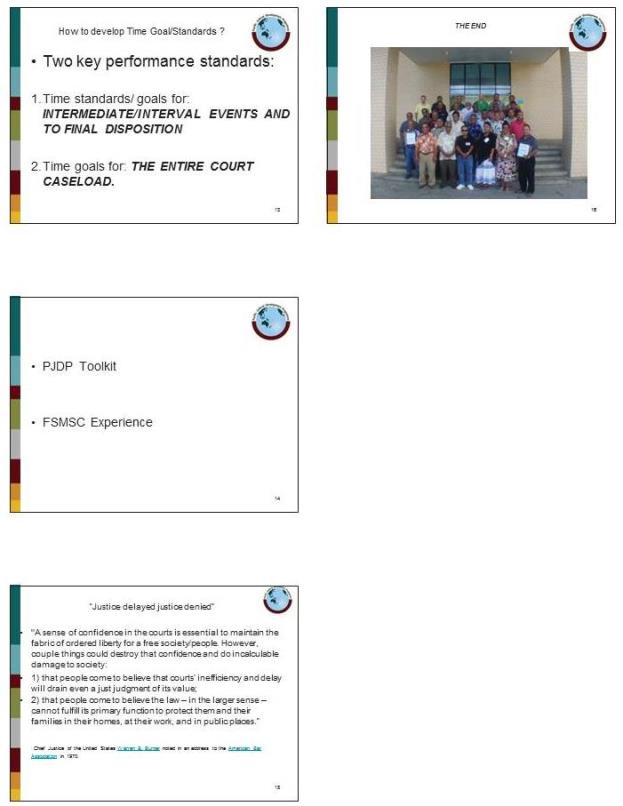 Sample PowerPoint Presentation 17: Exercises and Customer Service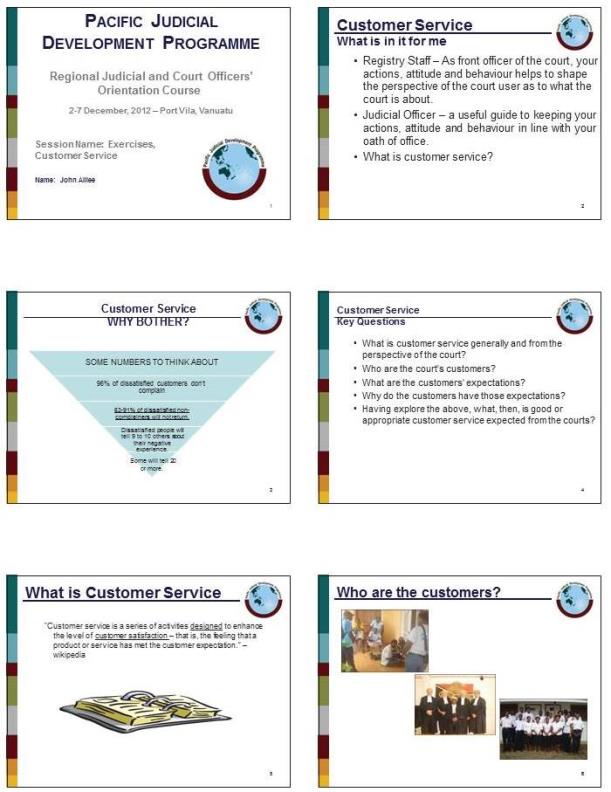 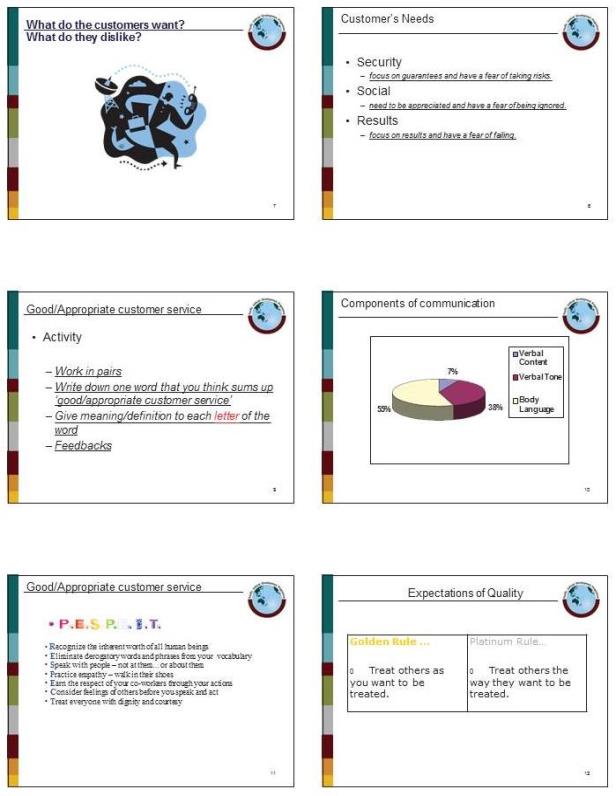 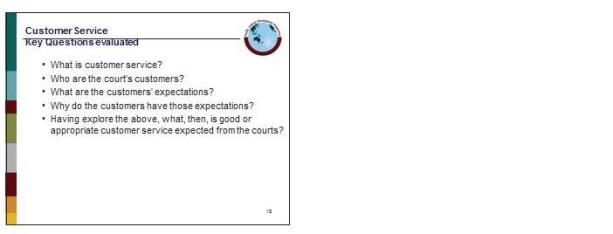 Pacific Judicial Development ProgrammeJudges’ Orientation ToolkitPJDP toolkits are available on:  http://www.fedcourt.gov.au/pjdp/pjdp-toolkitsPJDP toolkits are available on:  http://www.fedcourt.gov.au/pjdp/pjdp-toolkits